Уважаемые коллеги!Фонд капитального ремонта общего имущества многоквартирных домов (далее-Фонд) доводит до Вашего сведения, что на территории Московской области 
с февраля 2019 проводится работа по взысканию задолженности по взносам 
на капитальный ремонт, а также по сверке ранее оплаченных платежей собственников.На основании заключенного контракта с Фондом уполномоченной 
на взыскание задолженности по взносам на капитальный ремонт организацией 
в Вашем муниципальном образовании является ООО «ЖИЛИЩНИК-ПРО». В долговых документах, направляемых собственникам ООО ««ЖИЛИЩНИК-ПРО», для оплаты задолженности должны быть указаны банковские реквизиты Фонда:Получатель платежа: Фонд Капитального ремонта общего имущества многоквартирных домов ИНН 7701169833, КПП 500101001,р/с № 40703810694000001936 в БАНК ГПБ (АО) г. МОСКВАк/с № 30101810200000000823 БИК 044525823.Отдельно уведомляем Вас, что выявлены массовые случаи непоступления 
на расчетный счет Фонда взносов, оплаченных через некоторые управляющие компании. По всем выявленным фактам непоступления денежных средств проводится юридическая проверка и бухгалтерская сверка произведенных оплат.В случае наличия разногласий по сумме задолженности, указанной в долговом документе, собственникам необходимо обратиться по телефону: тел. 8 (495) 221-29-15.В целях снижения социальной напряженности и исключения возможных мошеннических действий со стороны третьих лиц убедительно прошу Вас довести до жителей вышеуказанную информацию посредством СМИ (официальный сайт администрации, муниципальные печатные издания), путем размещения на информационных стендах подъездов многоквартирных домов, а также путем направления информационных писем в управляющие компании о начале работы по взысканию задолженности.Генеральный директор                                                                                       В.В. Николов Е.М.Фирсова8(495)104-28-28 (234)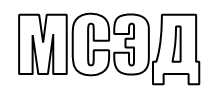 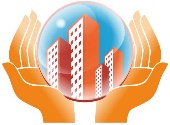 МИНИСТЕРСТВО ЖИЛИЩНО-КОММУНАЛЬНОГО ХОЗЯЙСТВА МОСКОВСКОЙ ОБЛАСТИФОНД КАПИТАЛЬНОГО РЕМОНТА ОБЩЕГО ИМУЩЕСТВА МНОГОКВАРТИРНЫХ ДОМОВМИНИСТЕРСТВО ЖИЛИЩНО-КОММУНАЛЬНОГО ХОЗЯЙСТВА МОСКОВСКОЙ ОБЛАСТИФОНД КАПИТАЛЬНОГО РЕМОНТА ОБЩЕГО ИМУЩЕСТВА МНОГОКВАРТИРНЫХ ДОМОВМИНИСТЕРСТВО ЖИЛИЩНО-КОММУНАЛЬНОГО ХОЗЯЙСТВА МОСКОВСКОЙ ОБЛАСТИФОНД КАПИТАЛЬНОГО РЕМОНТА ОБЩЕГО ИМУЩЕСТВА МНОГОКВАРТИРНЫХ ДОМОВул. Кулакова, д. 20, корп. 1г. Москва, 123592телефон: +7 (495) 104-28-28электронная почта: post@fkr-mosreg.ruтелефон: +7 (495) 104-28-28электронная почта: post@fkr-mosreg.ruГлавам городских округов и муниципальных районов Московской области